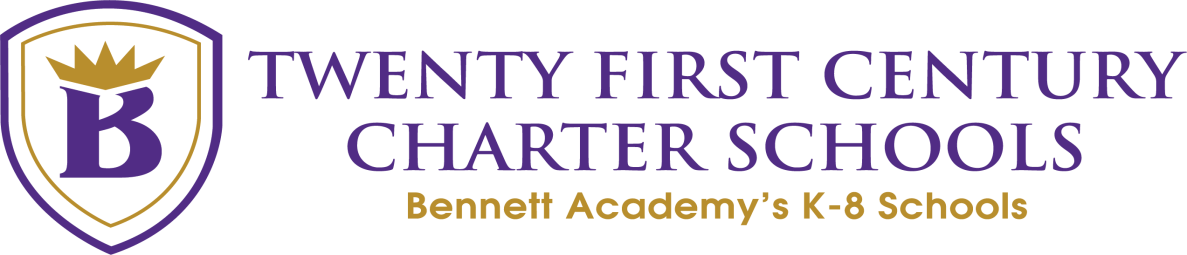 7/27/2020Queridas Familias de Bennett Academy,Esperamos que este boletín los encuentre a todos bien. Bennett Academy ha estado trabajando muy duro en un plan para reabrir de manera segura de  nuestras dos escuelas. Nos complace anunciar que después de muchas horas de colaboración con la administración, el personal y los padres, hemos encontrado la mejor solución para satisfacer las necesidades de nuestros estudiantes. En el corazón de Bennett Academy está nuestra creencia en una educación e instrucción de calidad. Todas las opciones consideradas tenían que cumplir con los criterios. Estamos dispuestos a hacer el trabajo duro necesario para brindar a nuestros estudiantes los mejores resultados posibles, incluida la reconfiguración de las aulas y las asignaciones de autobuses. Entendemos que ninguna solución será perfecta, pero educar a sus estudiantes de manera segura y efectiva era nuestra prioridad número uno. Esto seguirá siendo la fuerza impulsora detrás de cada decisión que tomemos.Hoy, estamos lanzando los planes para reabrir nuestras escuelas.Los dos campus de Bennett Academy se abrirán para el aprendizaje en el campus a partir del lunes 17 de agosto de 2020. Esto consistirá en una semana escolar de 5 días para todos los estudiantes.El aprendizaje en el campus, donde los estudiantes pueden interactuar con sus maestros y compañeros, ha sido respaldado por el gobernador Doug Ducey y la superintendente de instrucción pública de Arizona, Kathy Hoffman, como el método ideal para un crecimiento académico constante. A continuación se enumeran las mejoras que se han realizado en los edificios de la escuela física para garantizar un entorno de aprendizaje seguro para su hijo.Instalaciones / Terrenos Escolares:Se requerirá que todo el personal y los estudiantes de 5 años en adelante usen máscaras faciales cuando no sea posible el distanciamiento social. Esto está de acuerdo con el mandato del gobernador Ducey.Bennett Academy ha instalado dispensadores de toallas de papel y jabón sin contacto en cada baño.Las fuentes de agua potable se han modificado con grifos de bebida y rellenos de botella de agua.Cada escuela será limpiada y desinfectada profesionalmente cada noche.Un miembro del personal estará en el sitio durante cada día escolar para proporcionar limpieza y desinfección continua.Letreros de COVID-19 se colocarán alrededor de las escuelas para promover el distanciamiento social y la seguridad de los estudiantes.No se permitirán más de dos estudiantes a la vez en los baños. (Campus principal)Debido a preocupaciones de distanciamiento social, los estudiantes no podrán usar  los casilleros.Cada salón de clases tendrá ganchos instalados para que los estudiantes puedan colgar sus mochilas.Bennett Academy no permitirá que ninguna escuela u organización externa alquile el gimnasio o cualquier otra parte del campus.Las asambleas del lunes por la mañana se llevarán a cabo virtualmente.Se han colocado oficinas de enfermería en cada escuela. Estas salas están completamente dedicadas a estudiantes que exhiben síntomas de COVID-19.Se colocarán estaciones de desinfectante de manos por todo el campus.Los filtros del aire acondicionado se cambiarán cada dos semanas para garantizar una filtración limpia del aire en cada aula.Entrando al CampusA cada estudiante, miembro del personal y visitante se le tomará la temperatura con un termómetro de lectura instantánea antes de que se permita en el campus. Un estudiante con una temperatura de 100.4 grados o más será enviado directamente a la oficina de la enfermera y los padres serán notificados de inmediato para que recojan a su hijo. Cualquier miembro del personal con una temperatura de 100.4 grados o más será enviado a casa inmediatamente. Los visitantes con una temperatura de 100.4 grados o más no podrán ingresar al campus. Se requiere usar máscaras faciales a menos que coma o beba. Esto sigue el mandato hecho por el gobernador Ducey.Se mantendrá un registro diario de temperatura que muestre que a cada estudiante y miembro del personal se le tomó la temperatura a su llegada, y que su temperatura estaba dentro del rango "Seguro".No se permitirán estudiantes en el campus antes de las 7:00 a.m. Cualquier estudiante que llegue al campus entre las 7:30 y las 8:00 AM será distanciado socialmente en el campus hasta que su maestro los recoja y los lleve a clase a las 8:00 AM hasta que la escuela comience a las 8:30 AM.No se permitirán estudiantes en el campus de la escuela intermedia antes de las 7:00 a.m. Cualquier estudiante que llegue al campus entre las 7:00 y las 8:00 AM será distanciado socialmente en el gimnasio hasta que su maestro los recoja y los lleve a clase a las 8:00 AM hasta que la escuela comience a las 8:45 AM.Cada maestro recogerá su clase del gimnasio cada mañana. Si el maestro decide permitir que sus estudiantes salgan y jueguen, los estudiantes estarán en cohortes por grado. Si no, los maestros llevarán a sus alumnos a su clase. Esto nos permite limitar las interacciones con estudiantes de otros grados.En el aula:Los escritorios se distanciarán tanto como sea posible y todos los estudiantes estarán orientados en la misma dirección.A cada estudiante se le dará una botella de agua personal que se quedará en la escuela. Los estudiantes aún pueden traer una botella de agua personal que pueden llevar a casa todos los días.Lonche / ComedorGrados Kinder a segundo almorzarán afuera en la sombra y se sentarán al menos con dos asientos separados.Grados 3ro - 6to almorzarán en el salón #19. Los escritorios se han distanciado al menos 4 pies. Las clases con menos estudiantes se distanciarán más. Los estudiantes tendrán asientos asignados y todos se enfrentarán en la misma dirección.Grados 7º - 8º almorzarán en el gimnasio y se sentarán al menos dos asientos separados.Al asignar a los estudiantes un asiento específico, podemos mantener un registro de quién se sienta en cada escritorio / asiento durante todo el día. No más de cuatro estudiantes se sentarán en un escritorio / asiento por día.El comedor / área de almuerzo se limpiará y desinfectará después de cada clase.Clases Especiales:Especiales como Música y Arte se llevarán a cabo en cada salón de clases y no en el salón de Música y Arte. Esto ayudará a mantener a los estudiantes distanciados de otros niveles de grado.Educación física se llevará a cabo por cada nivel de grado. No habrá mezcla de niveles de grado.Maestro/a sustituto:Bennett Academy ya no utilizará ningún servicio externo de maestros sustitutos. Tenemos un maestro sustituto certificado de tiempo completo en el campus listo para cubrir a un maestro enfermo si es necesario.Receso:Los estudiantes tomarán recreo solo con sus compañeros de clase.A las diferentes clases se les asignarán áreas del patio de recreo y tendrán su propio equipo de recreo codificado por colores, etc.Se desinfectarán los equipos y los balones del patio de recreo al final de cada día.Baños:Los baños se limpiarán y desinfectarán continuamente durante todo el día.No se permitirán más de dos estudiantes a la vez en los baños. (Campus principal)Todos los baños han sido equipados con dispensadores de toallas de papel y jabón No-Touch.Transportation:Se requerirá que los conductores de autobuses usen una cubierta facial en todo momentoCada autobús tendrá letreros para informar a los estudiantes sobre los síntomas de COVID-19 y las políticas de Bennett Academy para viajar en el autobús.Se requerirá que los estudiantes usen una máscara facial, en todo momento, mientras viajan en el autobús escolar.Los estudiantes deberán viajar con un estudiante por asiento a menos que sean hermanos.Los autobuses serán desinfectados antes y después de cada mañana y tarde.A todos los pasajeros del autobús se les tomará la temperatura al llegar a la escuela.